V Всероссийская научно-практическая конференция«Современные тенденции законодательного регулирования развития гражданского общества
в России»ПРОГРАММА15 марта 2019 г.СургутВсероссийская научно-практическая конференция «Современные тенденции законодательного регулирования развития гражданского общества в России»ПРОГРАММА15 МАРТА 2019 г., г. Сургут,пр. Ленина, д. 1, главный корпус СурГУ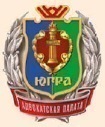 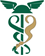 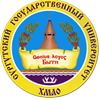 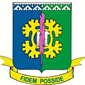 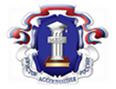 Адвокатская палатаХМАО-ЮгрыСургутская торгово-промышленная палатасургутский государственный университетНОТАРИАЛЬНАЯ ПАЛАТАХАНТЫ-МАНСИЙСКОГО АВТОНОМНОГО ОКРУГА-ЮГРЫАССОЦИАЦИЯ ЮРИСТОВ РОССИИ (региональное отделение)11.00-12.00Регистрация участников.Приветственный кофе-брейк (холл 3 этажа)12.00(зал заседанийАдминистративного совета,ауд. 346,3 этаж)Открытие конференцииВедущий: Попова Лариса Александровна, заместитель директора Института государства и права по научной работе (СурГУ).Приветственное слово:Даниленко Иван Николаевич – первый проректор Сургутского государственного университета.Яворский Ростислав Эдуардович – проректор по науке и технологиям Сургутского государственного университета.Дядькин Дмитрий Сергеевич – директор Института государства и права Сургутского государственного университета.12.00-13.00Пленарное заседание конференцииЧурманова Анна Анатольевна, генеральный директор Сургутской торгово-промышленной палаты кандидат юридических наук, доцент.Дядькин Дмитрий Сергеевич, доктор юридических наук, профессор, директор Института государства и права СурГУ, заведующий кафедрой уголовного права и процесса. 
«Уголовно-правовая репрессия по ст. 282 
УК РФ»13.10-15.10Работа круглых столовАуд.429Круглый стол: «Практические аспектызаконодательного регулирования гражданского общества в РФ»Модераторы дискуссии: 1. Соловьева Елена Александровна – вице-президент Нотариальной палаты Ханты-Мансийского автономного округа – Югры, нотариус нотариального округа (город Сургут). 2. Чарковская Ноэми Ивановна – доцент кафедры гражданско-правовых дисциплин и трудового права СурГУ, к. ю. н., доцент. Выступления участников круглого стола1. Соловьева Елена Александровна, вице-президент Нотариальной палаты Ханты-Мансийского автономного округа – Югры, нотариус нотариального округа (город Сургут).«Электронный документооборот: расширение нотариальных компетенций»2. Коновалов Владимир Владимирович, подполковник внутренней службы, начальник Управления Федеральной службы исполнения наказаний по Ханты-Мансийскому автономному округу – Югре по соблюдению прав человека в УИС. «Законодательное регулирование деятельности общественной наблюдательной комиссии, как одного из институтов гражданского общества»3. Собачкина Татьяна Валентиновна, заместитель начальника Инспекции федеральной налоговой службы России по Сургутскому району Ханты-Мансийского автономного округа – Югры.«Методы проверки и контроля достоверности сведений Единого государственного реестра юридических лиц» 4. Пестрецова Светлана Александровна, доцент кафедры гражданско-правовых дисциплин и трудового права СурГУ. «Доказательственное значение нотариально оформленных документов в российском гражданском судопроизводстве (на примере практики применения ч.5 ст.61 ГПК РФ)»5. Чарковская Ноэми Ивановна, доцент кафедры гражданско-правовых дисциплин и трудового права СурГУ, к. ю. н., доцент.«Нотариальное удостоверение сделок с недвижимостью: за и против» 6. Босык Ольга Игоревна, преподаватель кафедры гражданско-правовых дисциплин и трудового права СурГУ. «Зарубежный опыт защиты прав участников общества 
с ограниченной ответственностью» 7. Представитель Прокуратуры города Сургута. Модераторы дискуссии: 1. Соловьева Елена Александровна – вице-президент Нотариальной палаты Ханты-Мансийского автономного округа – Югры, нотариус нотариального округа (город Сургут). 2. Чарковская Ноэми Ивановна – доцент кафедры гражданско-правовых дисциплин и трудового права СурГУ, к. ю. н., доцент. Выступления участников круглого стола1. Соловьева Елена Александровна, вице-президент Нотариальной палаты Ханты-Мансийского автономного округа – Югры, нотариус нотариального округа (город Сургут).«Электронный документооборот: расширение нотариальных компетенций»2. Коновалов Владимир Владимирович, подполковник внутренней службы, начальник Управления Федеральной службы исполнения наказаний по Ханты-Мансийскому автономному округу – Югре по соблюдению прав человека в УИС. «Законодательное регулирование деятельности общественной наблюдательной комиссии, как одного из институтов гражданского общества»3. Собачкина Татьяна Валентиновна, заместитель начальника Инспекции федеральной налоговой службы России по Сургутскому району Ханты-Мансийского автономного округа – Югры.«Методы проверки и контроля достоверности сведений Единого государственного реестра юридических лиц» 4. Пестрецова Светлана Александровна, доцент кафедры гражданско-правовых дисциплин и трудового права СурГУ. «Доказательственное значение нотариально оформленных документов в российском гражданском судопроизводстве (на примере практики применения ч.5 ст.61 ГПК РФ)»5. Чарковская Ноэми Ивановна, доцент кафедры гражданско-правовых дисциплин и трудового права СурГУ, к. ю. н., доцент.«Нотариальное удостоверение сделок с недвижимостью: за и против» 6. Босык Ольга Игоревна, преподаватель кафедры гражданско-правовых дисциплин и трудового права СурГУ. «Зарубежный опыт защиты прав участников общества 
с ограниченной ответственностью» 7. Представитель Прокуратуры города Сургута. Ауд. 441,4 этажбиблиотеки СурГУКруглый стол «Оценка регулирующего воздействия в системе правового регулирования предпринимательской и инвестиционной деятельности»Модератор: Чурманова Анна Анатольевна – доцент кафедры гражданско-правовых дисциплин и трудового права, к. ю. н., доцент, генеральный директор Сургутской торгово-промышленной палаты.Выступления участников круглого стола1. Чурманова Анна Анатольевна, доцент кафедры гражданско-правовых дисциплин и трудового права, к. ю. н., генеральный директор Сургутской торгово-промышленной палаты.«Институт ОРВ в системе современного правотворчества в сфере регулирования предпринимательской и инвестиционной деятельности»2. Матаев Вениамин Васильевич, председатель комитета экономического развития Администрации муниципального образования Сургутский район.«ОРВ как способ повышения качества муниципального нормотворчества в сфере предпринимательской и инвестиционной деятельности»3. Фищук Елена Николаевна, начальник управления инвестиций и развития предпринимательства Администрации г. Сургута.«Учет интересов участников публичных консультаций в процедуре ОРВ»4. Представитель Департамента экономического развития ХМАО-Югры (уточняется) «Публичные консультации – способы и формы их проведения с целью выявления и учета мнения предпринимательского сообщества»5. Билль Ольга Олеговна, ведущий специалист отдела аналитики и ОРВ Сургутской ТПП.«Применение процедуры ОРВ в интересах предпринимательского сообщества (на примере отдельных проектов НПА)»Участники круглого столаШерстнева Анна Юрьевна, заместитель Главы города Сургута.Маркова Юлия Витальевна, заместитель Главы Сургутского района.Кирилленко Артем Михайлович, заместитель Председателя Думы города Сургута.Стручков Сергей Геннадьевич, генеральный директор Фонда поддержки предпринимательства Югры.Колупаев Роман Николаевич, заместитель директора Департамента экономического развития ХМАО-Югры.Евлахов Николай Андреевич, уполномоченный по защите прав предпринимателей в ХМАО-Югре.Ануфриева Елена Анатольевна, начальник отдела регулирования земельных отношений Комитета по земельным отношениям Администрации г. Сургута.Стрелец Юрий Юрьевич, помощник депутата Думы города Сургута.Петрухин Андрей Витальевич, председатель комитета ЖКХ Сургутской ТПП, учредитель ООО «Энергия», член Совета Палаты.Пахотин Дмитрий Сергеевич, член комитета ЖКХ Сургутской ТПП, директор ООО «ПВ-профи», член Совета Палаты.Пархомович Наталья Викторовна, председатель Ассоциации частных медико-социальных организаций при Сургутской ТПП, учредитель ООО УЗД «Наджа».Модератор: Чурманова Анна Анатольевна – доцент кафедры гражданско-правовых дисциплин и трудового права, к. ю. н., доцент, генеральный директор Сургутской торгово-промышленной палаты.Выступления участников круглого стола1. Чурманова Анна Анатольевна, доцент кафедры гражданско-правовых дисциплин и трудового права, к. ю. н., генеральный директор Сургутской торгово-промышленной палаты.«Институт ОРВ в системе современного правотворчества в сфере регулирования предпринимательской и инвестиционной деятельности»2. Матаев Вениамин Васильевич, председатель комитета экономического развития Администрации муниципального образования Сургутский район.«ОРВ как способ повышения качества муниципального нормотворчества в сфере предпринимательской и инвестиционной деятельности»3. Фищук Елена Николаевна, начальник управления инвестиций и развития предпринимательства Администрации г. Сургута.«Учет интересов участников публичных консультаций в процедуре ОРВ»4. Представитель Департамента экономического развития ХМАО-Югры (уточняется) «Публичные консультации – способы и формы их проведения с целью выявления и учета мнения предпринимательского сообщества»5. Билль Ольга Олеговна, ведущий специалист отдела аналитики и ОРВ Сургутской ТПП.«Применение процедуры ОРВ в интересах предпринимательского сообщества (на примере отдельных проектов НПА)»Участники круглого столаШерстнева Анна Юрьевна, заместитель Главы города Сургута.Маркова Юлия Витальевна, заместитель Главы Сургутского района.Кирилленко Артем Михайлович, заместитель Председателя Думы города Сургута.Стручков Сергей Геннадьевич, генеральный директор Фонда поддержки предпринимательства Югры.Колупаев Роман Николаевич, заместитель директора Департамента экономического развития ХМАО-Югры.Евлахов Николай Андреевич, уполномоченный по защите прав предпринимателей в ХМАО-Югре.Ануфриева Елена Анатольевна, начальник отдела регулирования земельных отношений Комитета по земельным отношениям Администрации г. Сургута.Стрелец Юрий Юрьевич, помощник депутата Думы города Сургута.Петрухин Андрей Витальевич, председатель комитета ЖКХ Сургутской ТПП, учредитель ООО «Энергия», член Совета Палаты.Пахотин Дмитрий Сергеевич, член комитета ЖКХ Сургутской ТПП, директор ООО «ПВ-профи», член Совета Палаты.Пархомович Наталья Викторовна, председатель Ассоциации частных медико-социальных организаций при Сургутской ТПП, учредитель ООО УЗД «Наджа».Ауд. 4424 этажбиблиотеки СурГУКруглый стол «Споры с участием кредитных организаций: актуальные проблемы и способы решения»Модератор: Налбандян Елена Левоновна, ст. преподаватель кафедры ГПД И ТП СурГУ, зам. Генерального директора Союза СТПП по правовым вопросам.Выступления участников круглого стола1. Налбандян Елена Левоновна – ст. преподаватель кафедры ГПД И ТП СурГУ, зам. Генерального директора Союза СТПП по правовым вопросам.«Обзор судебной практики с участием кредитных организаций»2. Усольцева Наталья Андреевна, доцент кафедры ГПД и ТП СурГУ, 
к. ю. н., доцент.«Реализация принципа свободы договора в кредитных отношениях»3. Ашурова Севарахон Юльчиевна, студент 4 курса ИГиП СурГУ.«Отказ в совершении операций клиента и заградительные тарифы кредитных организаций»4. Стражевич Юлия Николаевна, доцент кафедры ГПД и ТП СурГУ, 
к. ю. н., доцент.«Соотношение интересов кредитных организаций и супругов (бывших супругов) при разделе имущества супругов»5. Ульянов Евгений Владимирович, начальник отдела защиты интересов банка Сургутского отделения Западно-Сибирского банка.«Защита интересов кредиторов при разделе имущества супругов в процедуре банкротства одного из супругов (должника)»6. Галкина Анастасия Александровна, студент 4 курса ИГиП СурГУ. «Защита интересов кредиторов при банкротстве кредитных организаций»7. Селиванов Александр Сергеевич, начальник сектора защиты интересов банка в сфере корпоративного бизнеса и взаимодействия с государственными органами Сургутского отделения Западно-Сибирского банка.«Добросовестность в залоговых отношениях»Модератор: Налбандян Елена Левоновна, ст. преподаватель кафедры ГПД И ТП СурГУ, зам. Генерального директора Союза СТПП по правовым вопросам.Выступления участников круглого стола1. Налбандян Елена Левоновна – ст. преподаватель кафедры ГПД И ТП СурГУ, зам. Генерального директора Союза СТПП по правовым вопросам.«Обзор судебной практики с участием кредитных организаций»2. Усольцева Наталья Андреевна, доцент кафедры ГПД и ТП СурГУ, 
к. ю. н., доцент.«Реализация принципа свободы договора в кредитных отношениях»3. Ашурова Севарахон Юльчиевна, студент 4 курса ИГиП СурГУ.«Отказ в совершении операций клиента и заградительные тарифы кредитных организаций»4. Стражевич Юлия Николаевна, доцент кафедры ГПД и ТП СурГУ, 
к. ю. н., доцент.«Соотношение интересов кредитных организаций и супругов (бывших супругов) при разделе имущества супругов»5. Ульянов Евгений Владимирович, начальник отдела защиты интересов банка Сургутского отделения Западно-Сибирского банка.«Защита интересов кредиторов при разделе имущества супругов в процедуре банкротства одного из супругов (должника)»6. Галкина Анастасия Александровна, студент 4 курса ИГиП СурГУ. «Защита интересов кредиторов при банкротстве кредитных организаций»7. Селиванов Александр Сергеевич, начальник сектора защиты интересов банка в сфере корпоративного бизнеса и взаимодействия с государственными органами Сургутского отделения Западно-Сибирского банка.«Добросовестность в залоговых отношениях»Ауд.346Круглый стол: «Юридические услуги как бизнес-проект»Модератор:Попова Лариса Александровна – заместитель директора Института государства и права по научной работе (СурГУ), зав. кафедрой государственно-правовых дисциплин и трудового права, к. ю. н., доцент.Выступления участников круглого стола:1. Скрябин Евгений Вячеславович, директор Сургутского филиала Фонда поддержки предпринимательства Югры.«Поддержка молодых предпринимателей в ХМАО-Югре: основные направления и механизмы»2. Мальцев Вадим Владимирович, старший партнер адвокатской коллегии «Де Юсте», к. ю. н., доцент кафедры уголовного права и процесса СурГУ. «Реализация Концепции оказания юридической помощи в России»3. Болотов Владимир Николаевич, депутат Думы г. Сургута, к. ю. н., доцент кафедры гражданско-правовых дисциплин и трудового права, Председатель совета СТПП.«Общественно-политическая деятельность юриста – способ продвижения своих услуг или самовыражения?»4. Шишкина Анна Андреевна, адвокат, партнер Коллегии адвокатов «ДеЮсте».«Конкуренция молодых специалистов на рынке юридических услуг»5. Логвиненко Ирина, эксперт в области PR и рекламы, предприниматель, общественный деятель.«Колонка юриста в СМИ как бесплатная реклама своих услуг»Участники круглого столаУсольцев Юрий Михайлович, заместитель директора Института государства и права СурГУ, доцент кафедры уголовного права и процесса.Муравлянский Александр Викторович, ст. преподаватель кафедры уголовного права и процесса.Гребнева Наталья Николаевна, доцент кафедры уголовного права и процесса.Багиров Чингиз Мамедшахович, ст. преподаватель кафедры уголовного права и процесса.Дядькина Светлана Борисовна, преподаватель кафедры уголовного права и процесса.Слободянюк Марина Александровна, руководитель грантового центра междисциплинарных исследований СурГУ.Студенты 3 и 4 курсов направления «Юриспруденция» СурГУ.Модератор:Попова Лариса Александровна – заместитель директора Института государства и права по научной работе (СурГУ), зав. кафедрой государственно-правовых дисциплин и трудового права, к. ю. н., доцент.Выступления участников круглого стола:1. Скрябин Евгений Вячеславович, директор Сургутского филиала Фонда поддержки предпринимательства Югры.«Поддержка молодых предпринимателей в ХМАО-Югре: основные направления и механизмы»2. Мальцев Вадим Владимирович, старший партнер адвокатской коллегии «Де Юсте», к. ю. н., доцент кафедры уголовного права и процесса СурГУ. «Реализация Концепции оказания юридической помощи в России»3. Болотов Владимир Николаевич, депутат Думы г. Сургута, к. ю. н., доцент кафедры гражданско-правовых дисциплин и трудового права, Председатель совета СТПП.«Общественно-политическая деятельность юриста – способ продвижения своих услуг или самовыражения?»4. Шишкина Анна Андреевна, адвокат, партнер Коллегии адвокатов «ДеЮсте».«Конкуренция молодых специалистов на рынке юридических услуг»5. Логвиненко Ирина, эксперт в области PR и рекламы, предприниматель, общественный деятель.«Колонка юриста в СМИ как бесплатная реклама своих услуг»Участники круглого столаУсольцев Юрий Михайлович, заместитель директора Института государства и права СурГУ, доцент кафедры уголовного права и процесса.Муравлянский Александр Викторович, ст. преподаватель кафедры уголовного права и процесса.Гребнева Наталья Николаевна, доцент кафедры уголовного права и процесса.Багиров Чингиз Мамедшахович, ст. преподаватель кафедры уголовного права и процесса.Дядькина Светлана Борисовна, преподаватель кафедры уголовного права и процесса.Слободянюк Марина Александровна, руководитель грантового центра междисциплинарных исследований СурГУ.Студенты 3 и 4 курсов направления «Юриспруденция» СурГУ.Подведение итогов Подведение итогов 